О внесении изменений в Решение Совета от 28.10.2014 г. № 9 "О налоге на имущество физических лиц"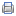 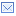 ПРОЕКТ
Совет Старонижестеблиевского сельского поселения
Красноармейского района

 РЕШЕНИЕ

«         » __________2016 года                                                                      № _____ 

станица Старонижестеблиевская


О внесении изменений в Решение Совета Старонижестеблиевского сельского поселения Красноармейского района от 28 октября 2014 года 
№ 9 «О налоге на имущество физических лиц»
В соответствии с главой 32 Налогового кодекса Российской Федерации, Федеральным законом от 06 октября 2003 года № 131-ФЗ «Об общих принципах организации местного самоуправления в Российской Федерации»  Совет Старонижестеблиевского сельского поселения Красноармейского района РЕШИЛ:
Внести изменение в решение Совета Старонижестеблиевского сельского поселения Красноармейского района  от 28 октября 2014 года № 9 «О налоге на имущество физических лиц», изложив пункт 2 в следующей редакции:
    «2». Установить налоговые ставки в зависимости от суммарной инвентаризационной стоимости объекта налогообложения, умноженной на коэффициент – дефлятор (с учетом доли налогоплательщика в праве общей собственности на каждый из таких объектов) в следующих размерах:   

Суммарная инвентаризационная стоимость объектов налогообложения, умноженная на коэффициент-дефлятор (с учетом доли налогоплательщика в праве общей собственности на каждый из таких объектов)
    Ставка налога (%)
до 300 000 рублей включительно    0,1
 свыше 300 000 до 500 000  рублей  включительно    0,25
 свыше 500 000 рублей  до 700 000 рублей включительно    0,3
 свыше 700 000 рублей до 1 000 000 рублей включительно    0,4
свыше 1 000 000 рублей до 1 300 000 рублей включительно    0,5
свыше 1 300 000 рублей до 1 500 000 рублей включительно    0,6
свыше 1 500 000 рублей до 2 000 000 рублей включительно    0,7
 свыше 2 000 000 рублей  и  выше    1,2

2. Решение Совета Старонижестеблиевского сельского поселения  «О внесении изменений  в Решение  Совета Старонижестеблиевского сельского поселения Красноармейского района» от 13 ноября 2015 года  № 28 считать утратившим силу.
    3.  Контроль за выполнением  настоящего решения возложить на комиссию по вопросам экономики, бюджету, финансам, налогам и распоряжению муниципальной собственностью (Борисенкова).
4. Настоящее  Решение распространяется на правоотношения,  возникшие с 01 января 2016 года и подлежит официальному опубликованию в установленном порядке.




Председатель Совета
Старонижестеблиевского
сельского поселения
Красноармейского района                                                                   Т.В. Дьяченко

Глава 
Старонижестеблиевского
сельского поселения
Красноармейского района                                                                          В.В. Новак